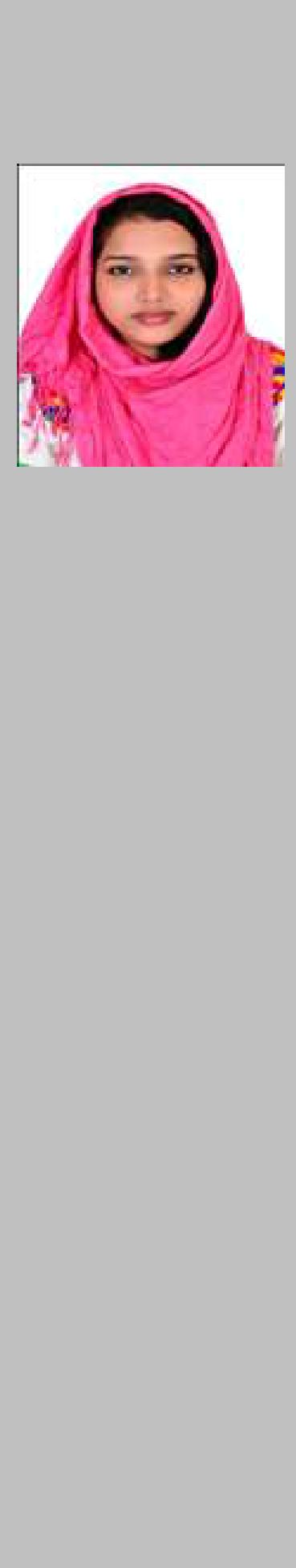 IT EngineerLayQuality Middle East LLCAbu Dhabi, UAE.About me:Truly Optimistic and do have the commitment to the world. Highly self-motivated and can work under minimum supervision, willing to learn and easily adopt surrounding. Good grasping power and a better Team Player. I believe myasset is my confidence.RAMSHEEJAC/o-Mobile: +971502360357, E Mail: ramsheeja.344976@2freemail.com 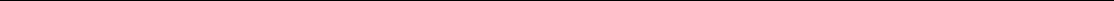 PROFESSIONAL SUMMARY3 years of total experience in IT industry as an IT Support cum Software Engineer and contributed towards the designing and coding after the client interaction of their requirement & suggesting IT solutions to business problems.Conversant with quality procedures, has knowledge of PHP and HTML, CSS.Evaluate, design, develop and assist application systems. And very good knowledge in Word press concepts.Troubleshooting system and network problems and diagnosing and solving hardware or software faults.Roles & Responsibilities:Troubleshooting system and network problems and diagnosing and solving hardware or software faults.Planning future improvements, suggesting IT solutions to business problems.Create proper documentation, diagrams and other detailed instruction to help other employees make the best use of new technologies.Installing and configuring computer hardware operating systems and applications.Monitoring Material Request according to Project requirement.Preparing Enquiry different supplier to different subject and preparing of price comparison.Organizing and arranging project related document & file in archive.Roles & Responsibilities:Write clean, well-designed code & Debugging.Produce detailed specifications.Troubleshoot, test and maintain the core product software and databases to ensure strong optimization and functionality.Contribute in all phases of the development lifecycle.Follow industry best practices.Develop and deploy new features to facilitate related procedures and tools if necessary.ACHIEVEMENTS & EXTRA CURRICULAR Participated in Ipreneur 2013 a National Level Web Development WorkshopConducted by IIT Roorkee Cum Championship Series and win the first prize Web developer in National Level Technical & Cultural INCITO 2K 13 at RCET Trissur Coordinator of Python Programming Workshop by IEEE RCET SBEDUCATIONAL BACKGROUNDM.Tech Computer Science from Calicut University, in 2015B.Tech Computer Science from Calicut University, in 2013.Higher Secondary from Board of Higher Secondary Examination, Kerala in 200910th from Board of Public Examination, Kerala., in 2007PERSONAL DETAILSDate of BirthSexMarital StatusNationalityReligion: 10-02-1991: Female: Married: Indian: MuslimLanguage known	: English, Malayalam, Hindi, TamilDECLARATIONI hereby solemnly declare that information given above is true to the best of my Knowledge and belief. I also understand that any discrepancy found in the above information will render me liable for cancellation of my candidature.WORK PROFILEDesignation:IT EngineerCompany Name:LayQuality   Middle   East   LLCAbu Dhabi UAE.Industry Type:RefrigerationDuration:1 yearDesignation:Software EngineerSoftware EngineerCompany Name:Spark Techno media Pvt. Ltd,Trissur KeralaIndustry Type:Software-DevelopmentDuration:1 yearDesignation:Software EngineerSoftware EngineerCompany Name:Imrokraft Solution Pvt. Ltd,Techno Park Trivandrum KeralaIndustry Type:Software-DevelopmentDuration:1 yearTECHNICAL SKILLSTECHNICAL SKILLSEnterprise Technologies:PHP,HTML,CSS,Javascript,jQuery,DRUPAL,WordPress, Mat lab, AutoCADDatabase Technologies: MySQL, SQL Server 2005, SQL Server 2008Application Software:MS Office, Latex, Photoshop, WAMP, LAMPOperating System: Windows OSs, Linux.